Del libro aprendo jugando y explorando:Anexo otras actividades complementarias para que las impriman y las entreguen con el paquete del 20. Antes de realizar la pg.49 observar un video sobre las partes de las plantas.El lunes 23 de marzo se publicaran las actividades  correspondientes a esa semana.Recorta y pega palabras con la consonante Mm.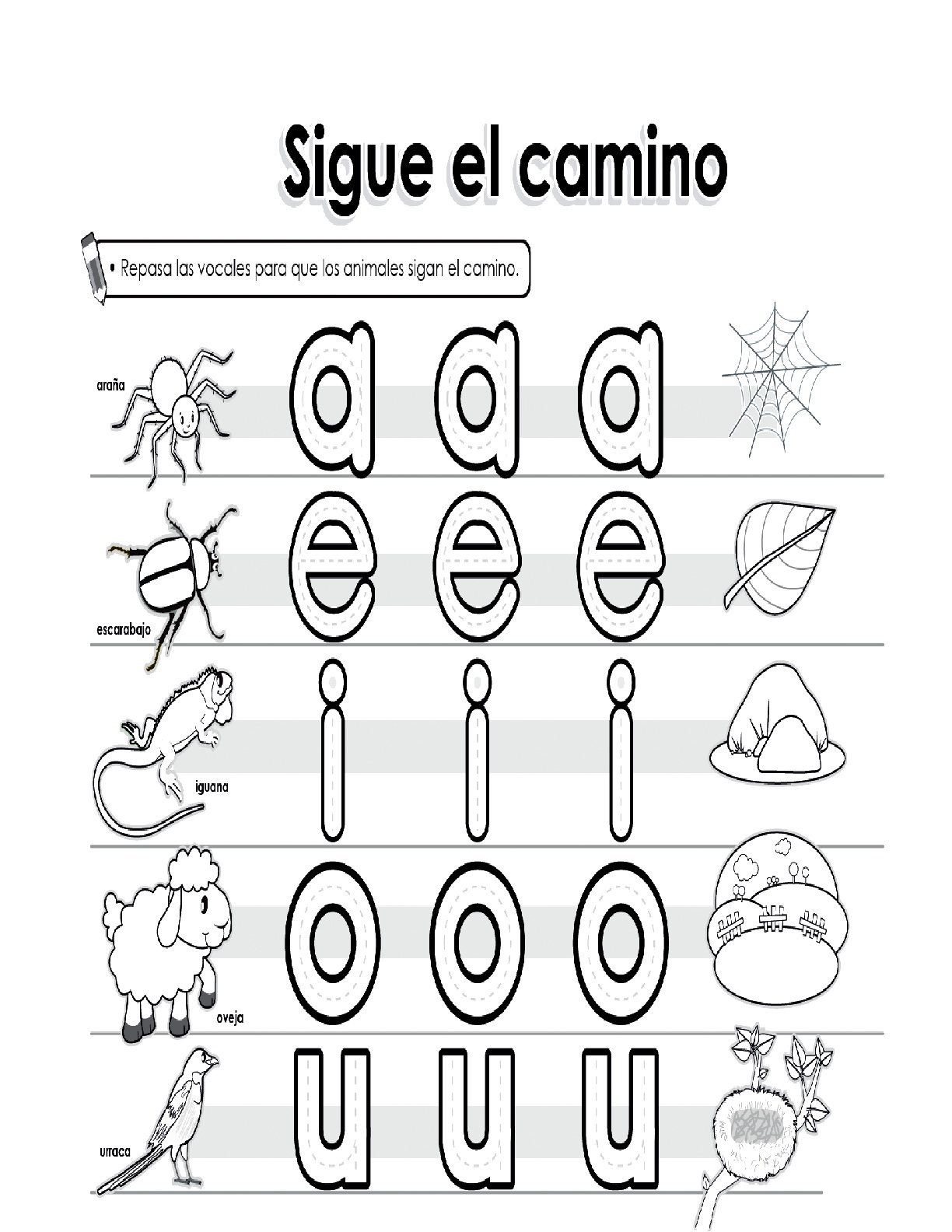 Colorea las imágenes.AREAPAGINASINGLES63ED. FISICA89TECNOLOGIA71INTEGRADAS25-49